БАШКОРТОСТАН РЕСПУБЛИКАҺЫБӨРЙӘН РАЙОНЫМУНИЦИПАЛЬ РАЙОНЫНЫҢИСКЕ СОБХАНҒОЛ АУЫЛ  СОВЕТЫ АУЫЛ БИЛӘМӘҺЕ СОВЕТЫ 453580, Иске Собхангол ауылы,Салауат урамы, 38. тел. (34755) 3-68-00РЕСПУБЛИКА БАШКОРТОСТАНСОВЕТ СЕЛЬСКОГОПОСЕЛЕНИЯ СТАРОСУБХАНГУЛОВСКИЙ СЕЛЬСОВЕТМУНИЦИПАЛЬНОГО РАЙОНАБУРЗЯНСКИЙ РАЙОН453580, с. Старосубхангуловоул. Салавата, 38 тел. (34755) 3-68-00_____________________________________________________________________________________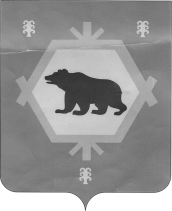 ?АРАР                                                РЕШЕНИЕ«03»  октябрь    2017  йыл                №3-21/123          «03»  октября  2017  годО списании имуществаЗаслушав доклад Главы СП Старосубхангуловский сельсовет, о полном физическом износе основных средств и в связи с невозможностью дальнейшей эксплуатации и реализации отдельных комплектующих деталей.   Совет сельского поселения Старосубхангуловский сельсовет муниципального района Бурзянский район Республики Башкортостан                                                        РЕШИЛ:Списать с баланса сельского поселения мобильную туалетную кабинку балансовой стоимостью – 25000 рублей, остаточной стоимостью – 0 рублей;Списать с баланса сельского поселения Ксерокс Canon – 1 штук балансовой стоимостью – 11309,76  рублей, остаточной стоимостью – 0 рублей, инвентарный №1101040037;Списать с баланса сельского поселения принтер Canon – 1 штук балансовой стоимостью – 5500 рублей, остаточной стоимостью – 0 рублей, инвентарный №1101340004;Контроль за исполнением данного решения возложить на главу СП Старосубхангуловский сельсовет.Глава сельского поселенияСтаросубхангуловский сельсовет                                            Р.Р.Шахниязов